МИНИСТЕРСТВО СЕЛЬСКОГО ХОЗЯЙСТВА И ПРОДОВОЛЬСТВИЯ 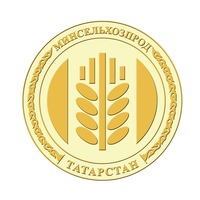 РЕСПУБЛИКИ ТАТАРСТАНВ Татарстане убрано 420 тыс. га сельхозплощадейО ходе уборочной кампании и обработке почвы доложил на совещании в Доме Правительства РТ заместитель Премьер-министра РТ — министр сельского хозяйства и продовольствия РТ Марат Зяббаров.Провел совещание в режиме видеоконференцсвязи со всеми муниципальными районами Премьер-министр РТ Алексей Песошин.Марат Зяббаров сообщил, что для всех аграриев на сегодня главная задача — своевременная уборка с минимальными потерями урожая. В закрома уже поступил первый миллион тонн зерна. На сегодня убрано 420 тыс. га, намолочено 1 млн 690 тыс. тонн, средняя урожайность - 40,3 ц/га. «Восемь районов идут с урожайностью свыше 45 ц/га. По республике убрано 28% площадей. Более производительно работают Алькеевский, Буинский, Нурлатский, Апастовский и Заинский районы. Текущая неделя должна быть максимально производительной. Фронт работы достаточен, хлеба везде созрели. Ставим перед собой задачу выйти на 4% обмолота ежесуточно - 60 тыс. га», — сказал министр. По словам главы Минсельхозпрода РТ, технический потенциал республики позволяет обмолачивать до 58 тыс. га в сутки. Однако в начале недели из-за обильных осадков аграрии смогли использовать только 40% потенциала, обмолачивая в среднем за день 25 тыс. га. Последние 3 дня ударно потрудились, намолачивая ежедневно от 167 тыс. до 200 тыс. тонн, 11 районов. Это Новошешминский, Камско-Устьинский, Кайбицкий, Дрожжановский, Высокогорский и ряд других районов. В то же время имея одинаковые условия некоторые районы не смогли реализовать и половину имеющегося потенциала уборочного парка: Бугульминский, Азнакаевский, Мамадышский, Спасский районы. Особое внимание министр призвал обратить на осеннюю обработку почвы. В текущем году зяблевую обработку необходимо провести на площади 1,9 млн. га, работа ежедневно мониторится министерством. Пока обработано 80 тыс. га — это 19% убранных площадей. За последние дни ежедневно обрабатывается 8-12 тыс. га с использованием 7% технического потенциала. Из имеющихся 3 тыс. агрегатов задействованы около 300, так как большинство механизаторов заняты на уборке урожая и кормов. Поэтому половина районов вовсе не приступила к основной обработке почвы. Параллельно в оптимальные агротехнические сроки предстоит провести сев озимых культур на площади свыше 500 тыс. га. Для этого в хозяйствах имеется около 600 высокопроизводительных посевных комплексов и более 2 тыс. сеялочных агрегатов. В целях обеспечения качества сева Марат Зяббаров призвал использовать цифровые системы контроля высева. Татарская версия новости: https://agro.tatarstan.ru/tat/index.htm/news/1800991.htm